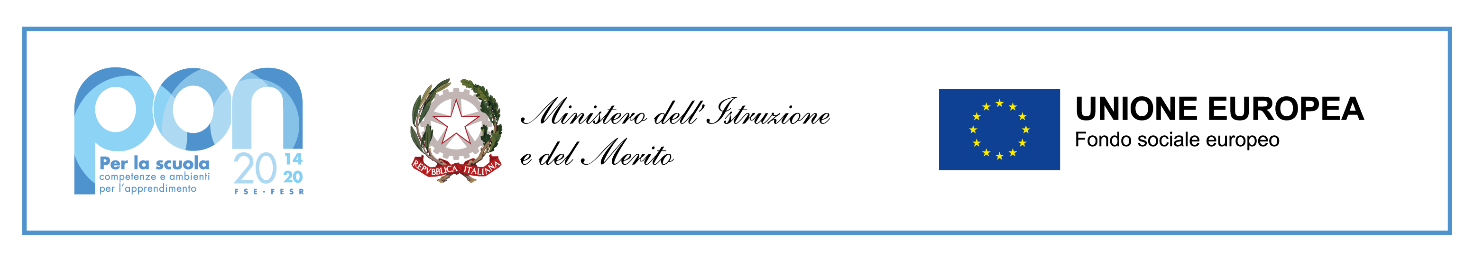 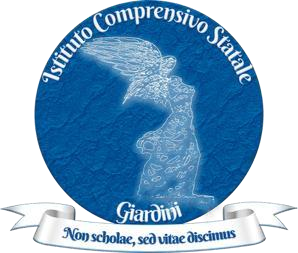 ISTITUTO COMPRENSIVO STATALE GIARDINIVia L. Rizzo, 26 - 98035 Giardini Naxos (ME) Codice Fiscale 96011150834Tel. 0942/5780513e.mail meic83300b@istruzione.it- meic83300b@pec.istruzione.itcodice meccanografico MEIC83300BAI GENITORI DEGLI ALUNNI DELLE CLASSI III, IV E V DELLA SCUOLA PRIMARIAProgramma Operativo Nazionale “Per la scuola, competenze e ambienti per l’apprendimento” 2014-2020. Asse I – Istruzione – Fondo Sociale Europeo (FSE). Asse I – Istruzione – Obiettivi Specifici 10.2 – Azione 10.2.2 – Agenda Sud – Realizzazione di percorsi educativi volti al potenziamento delle competenze delle studentesse e degli studenti e per la socialità e l’accoglienza.Codice identificativo progetto: 10.2.2A-FSEPON-SI-2024-287 INTELLIGENZE E APPRENDIMENTO II EDIZIONEModulo: CRESCITA LINGUISTICA IN SCENA: UN VIAGGIO TEATRALE VERSO LA PADRONANZA DELLA MADRE LINGUACon l’intento di favorire le esperienze di scambio, l’arricchimento e stimolo delle potenzialità di ciascun partecipante, riconoscendone e sviluppandone le eccellenze, la nostra scuola, avendo avuto l’approvazione del progetto 10.2.2A-FSEPON-SI-2024-287, propone il corso di seguito descritto in orario  extracurricolare e senza alcuna interferenza con eventuali altre attività scolastiche pomeridiane che i propri figli svolgono. Il corso inizia nel mese di febbraio c.a. e termina entro la fine dell’a.s. 2023/2024.Per poter organizzare il corso in linea con i bisogni e le esigenze degli utenti, si invitano i genitori degli alunni interessati a manifestare la propria adesione, compilando il modulo allegato alla presente lettera (pag. 2) e inviandolo (IN FORMATO PDF) all’indirizzo di posta elettronica meic83300b@istruzione.itIl sott.	________genitore dell’alunno/a 	 della classe  	________sez.	 , plesso _________________________ , autorizza il proprio figlio/a a partecipare al seguente corso pomeridiano:CRESCITA LINGUISTICA IN SCENA: UN VIAGGIO TEATRALE VERSO LA PADRONANZA DELLA MADRE LINGUA                                                                                                          Firma del genitore								     _____________________________Autorizzazione ProgettoCodice IdentificativoTitolo ModuloAOOGABMI – 16058 del 05/02/202410.2.2A-FSEPON-SI-2024-287 INTELLIGENZE E APPRENDIMENTO II EDIZIONECRESCITA LINGUISTICA IN SCENA: UN VIAGGIO TEATRALE VERSO LA PADRONANZA DELLA MADRE LINGUAIl Dirigente Scolastico prof.  William D’ArrigoFirma autografa sostituita a mezzo stampa ai sensi dell’art.3 c.2 dlgs 39/93